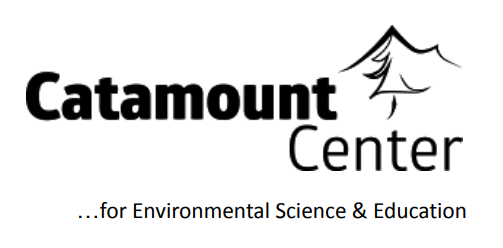 Suggested Packing List:CLOTHING ● T-shirts● Underwear● Socks ● Warm shirts● Comfortable pants● Shorts● Sun shirts (light cotton long-sleeve shirt)● Sweater / sweatshirts ● Warm hat● Rain Jacket/layers● Sturdy walking shoes/sneakers● SandalsOUTDOOR GEAR● Day pack● Hat● Rain jacket/pants● Sunglasses● Water bottles● Flashlight or headlamp● SunscreenDORM ROOM● Bed linens or sleeping bag● Blankets or sleeping bag ● Pillow● Bath towels● Toiletries (soap, shampoo, toothbrush, toothpaste, comb/brush, lotions. medicines, epi-pen)OPTIONAL ITEMS● Camera● Binoculars● Field guides● Journal● Sketch pad and supplies ● Board games● Frisbee